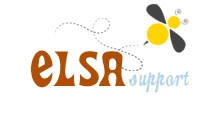 Email – info@elsa-support.co.ukPlease note there is a minimum order of £10 for purchase orders. For orders, less than £10 please purchase directly from the website.Please fill in all the details including a valid purchase order number.Order numberAddressTelephone numberItem numberDescriptionPriceQuantityTotal1Friendship and Social Skills intervention 3.004Self-esteem group intervention 2.006Self-esteem worksheets2.007A-Z of emotions2.008Like or dislike game1.009Anger group intervention 2.0010Emotions intervention 2.0011Memories of my pet 1.5012Selection of colourful writing paper1.0013The positives game2.0014How would you feel if?2.0016All about me2.0017Emotional literacy worksheet pack 2.0019Idioms2.0020Emotions group intervention primary 2.0021Back to school pack2.0022My memory book 1.5025Social skills scenarios and game 2.0026Friendship and social skills intervention extra lessons 2.0027Social skills posters1.5028Social skills listening intervention 2.0030Emotions pack2.0031Christmas pack of worksheets2.0032The Gingerbread man resource pack2.0033Naughty or Nice game1.5034Christmas behaviour pack1.5035Anti-bullying resource pack2.0036Self-esteem individual intervention2.0037Support for divorce intervention2.0038What are they thinking? Inference cards2.0039My Anger workbook2.0040My Self-esteem workbook2.0041My social skills workbook – How to be a friend2.0042My workbook on respect2.0076New ELSA Starter PackA bundle of resources aimed at the ‘new ELSA’ This pack contains:Item 1 Friendship and social skills 12 week interventionItem 26 Friendship and social skills (extra lessons)Item 4 Self-esteem group interventionItem 10 Emotions interventionItem 20 Emotions intervention (2)Item 9 Anger interventionItem 28 Social skills listening interventionItem 17 ELSA Worksheet packItem 22 My memory bookletItem 11 Memories of my petItem 25 What should you do?16.0043Bee emotions – emotion fans, posters and cards1.5044Bee emotions – emotional registers and posters1.5045Bee emotions – bordered paper pack1.5046Bee emotions – behaviour pack1.5047Early years friendship intervention2.0048Superhero-themed self-esteem workbook2.0049Superhero-themed emotions booklet bundleA bundle of 6 booklets covering basic emotions of happy, sad, angry, scared, surprised and disgustItems 50-55 are included in this bundle5.0050Superhero- themed emotions workbook –happy1.0051Superhero- themed emotions workbook –sad1.0052Superhero- themed emotions workbook –angry1.0053Superhero- themed emotions workbook –scared1.0054Superhero- themed emotions workbook –surprised1.0055Superhero- themed emotions workbook –disgust1.0056Emotional traffic lights1.5057My emotion train1.0058Pirate themed emotional literacy pack2.0059Pirate themed game1.5060Myschool – all about me1.5061Myschool – Status updates and blog1.5063My mood tree1.5064Social skills intervention – taking turns2.0065Interact – Social skills game3.0066The ‘feel good’ game3.0067The ‘Self-esteem’ packA bundle of resources aimed at self-esteemThis pack contains the following items:
Item 16: all about meItem 6 Bumper pack of self-esteem worksheetsItem 36 Individual self-esteem interventionItem 40 My self-esteem workbookItem 60 Myschool ‘All about me’Item 13 The positives gameItem 66 The ‘feel good’ gameItem 48 Superhero self-esteem workbookItem 4 self-esteem intervention14.0068The ‘Cool it’ game3.0069The game packA bundle of gamesThis pack contains the following items:Item 68 ‘The cool it game’Item 66 The ‘feel good’ gameItem 65 Interact non-verbal communication gameItem 59 The pirate gameItem 13 The positives gameItem 24 Warm up games for circle timeItem 70 The emotions game12.0070The ‘emotions’ game3.0071Early years/KS1 Anger intervention2.0072The ELSA pack for working individuallyA bundle of resources for working individually with childrenThis pack contains:Item 36 Individual self-esteem interventionItem 39 My anger workbookItem 40 My self-esteem workbookItem 41 My social skills workbook – how to be a friendItem 42 My workbook on respectItem 48 My superhero self-esteem workbookItem 49 Superhero themed emotions booklets (set of six)Item 22 My memory bookletItem 11 Memories of my petItem 76 Emotion face and cardsItem 83 Traffic light for emotional regulation18.0073Comic strip emotional literacy2.0074Card craft activities volume 13.0075Card craft activities volume 23.0076Emotion face and cards2.0077Halloween Emotion face and cards2.0078Make a face2.0079Empathy game3.00The Anger packA bundle of resources for working individually with childrenThis pack contains:Item 9 – Anger interventionItem 39 – My anger workbookItem 52 – My superhero book on angerItem 68 – The cool it gameItem 47 – Early years anger intervention10.0080Christmas emotion faces2.0081Card craft activities Volume 3 – Christmas3.0082Communication styles3.0083Traffic light tool kit for emotional regulation1.5084Hot seating resource2.0085Emotion Charades2.0086Building brick emotions3.0087Building brick positional vocabulary2.0088Building brick describing cards1.5089Building brick rules rewards and jobs2.0090Building brick describing game1.0091My Gratitude diary3.0092Building bricks display lettering1.5093My Feeling’s diary Early years1.0094My Feeling’s diary KS1/21.5095My Feeling’s diary KS2/31.5096My Primary School memory book2.0097Circle-time warm up games E book3.0098Communication fans2.0099KS1-KS2 transition3.00100Friendship and Social Skills intervention EYFS4.00101Friendship and Social Skills intervention KS14.00102Friendship and Social Skills intervention Lower KS24.00103Friendship and Social Skills intervention Upper KS24.00104Friendship and Social skills bundle (100,101,102,103)14.00105Supergirls intervention3.00106Large Emotion faces1.00107My Art book2.00108Emotion wheels1.00109Emotion Bunting1.00110Strength cards1.50111The Food Game1.50112Thoughts, Feelings and Actions Resource pack3.00113My ‘Kind Hands’ workbook2.00114My ‘Kind Mouth’ workbook2.50115My ‘Make a Face’ booklet2.00116Growth Mindset poster set2.00117Self-esteem poster set2.00118Emotions poster set2.00119Friendship and Social Skills Extra Lessons2.50120Nurture group phonics – Name the Alien1.00121Nurture group phonics -Battleships1.00122Nurture group phonics Name the Alien Phase 21.00123My Feelings Lapbook3.00124My Self-esteem Lapbook3.00125My transition Lapbook3.00126My Worries and fears Lapbook3.00127My Loss and bereavement Lapbook3.00128Building Brick therapy group BUNDLE8.50129Circle time rules1.00130Circle time questions3.00131Circle time thinking skills3.00132Circle time BUNDLE8.00133Positive characteristics1.50134Emotion cards galore2.00135Vocabulary mats1.00136Emotion work cards2.00137Phone a friend1.50139Mind Monsters display pack3.00140Mind Monsters Fan pack1.00141My Christmas Lapbook2.00142Self-esteem intervention year 14.00143Self-esteem intervention year 24.00144Self-esteem intervention year 34.00145Self-esteem intervention year 44.00146Self-esteem intervention year 54.00147Self-esteem intervention year 64.00148Self-esteem intervention whole school BUNDLE20.00149Confidence cookies1.50150Leonard Liebum the lie monster2.00151Mind Monsters Anger resource3.00152Building Resilience – My strengths and talents2.00153All about me Lapbook resource pack3.00154Anxiety and Worries group intervention3.00155Positive self-talk for anxiety intervention2.00157Learning from mistakes2.00158Anger Management Lapbook resource3.00159How do you say it? Game2.00160Conversation Game3.00161Communication lapbook resource pack3.00162FRIENDS intervention planning3.00163Our Heart to Heart diary1.00164Template pack1.50165Emotion Posters and Cards2.00166Mindset Planning3.00167Growth Mindset Support Cards1.00168Emotion Booklets2.00169Emotions Early Years3.00170Separation Cards1.50171Master Your Monsters – Anxiety booklet3.00172Car Emotion Pack2.00173Support Staff Planner3.00174Monitor your Mood2.00175Emoji Question Cards2.00176Emoji Full Page Posters2.00177Starring Me Emoji style2.00Any other items such as those items offered as hard copies on the website TOTAL